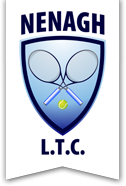 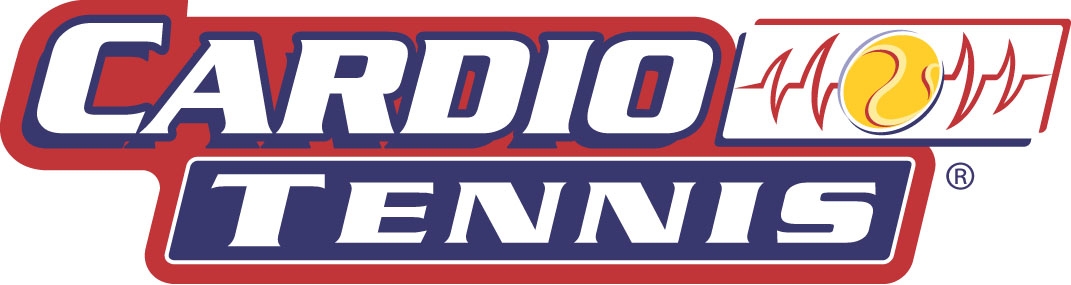 ACTIIVITYDAY/DATESTIMECOSTQUERIES/BOOKINGS CONTACTCARDIO TENNIS CLASS:Coach: Anne-Marie DarcyGrades: 5-6 & BeginnersTUESDAY:March 28th, April 4th, 11th, 18th6.15-7.15pm30 Euro for Four ClassesAnne-Marie087-9634583CARDIO TENNIS CLASS:Coach: Anne-Marie DarcyGrades: 2-4TUESDAY:March 28th, April 4th, 11th, 18th 7.15-8.15pm30 Euro for Four ClassesAnne-Marie087-9634583Cardio Tennis is a high energy fitness, fun, sociable, group class, featuring tennis drills to give players of all levels/abilities an ultimate, full body work out. A typical class includes a warm up, cardio work out, core work out and warm down. The class will contain dynamic movements, core exercises, foot work drills, tossing & catching, hitting drills and fun tennis games. If you want to find a healthy way to get fit and burn calories, you should try out Cardio Tennis. Suitable for both men and women of all grades/abilities. 